 С 04.02 по 12.02 2022года в МБОУ «СОШ №48» было проведено занятие по профилактики употребления алкоголя «Трезво жить здорово!» Для обучающихся 7-8 классов был организован просмотр и обсуждение док. фильма «Увлекательно о Вреде Алкоголя, для детей» и «Опасное погружение». Организаторы мероприятий: педагог–психолог Гаджибуттаева С.К., Цель: Формирование у подростков, стремления к здоровому образу жизни, всестороннее рассмотрение проблемы алкоголизма.Задачи:1.Познакомить с историей возникновения Дня трезвости2.Изменить стереотип мышления по отношению к алкоголю в молодежной среде в пользу понимания того, что употребление алкоголя  несовместимо с полноценной, здоровой и счастливой жизнью.3. Формировать установки на трезвый образ жизни4. Поделиться знаниями, раскрыть правду о вреде алкоголя, которую по тем или иным соображениям скрывают от подростков, чтобы помочь им быть свободными от манипуляций, успешными и здоровыми.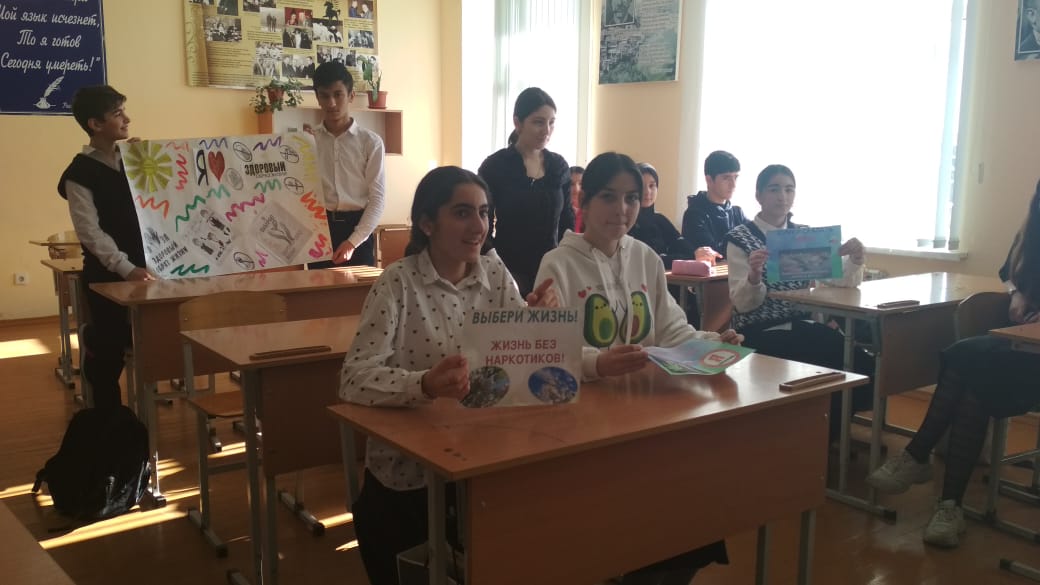 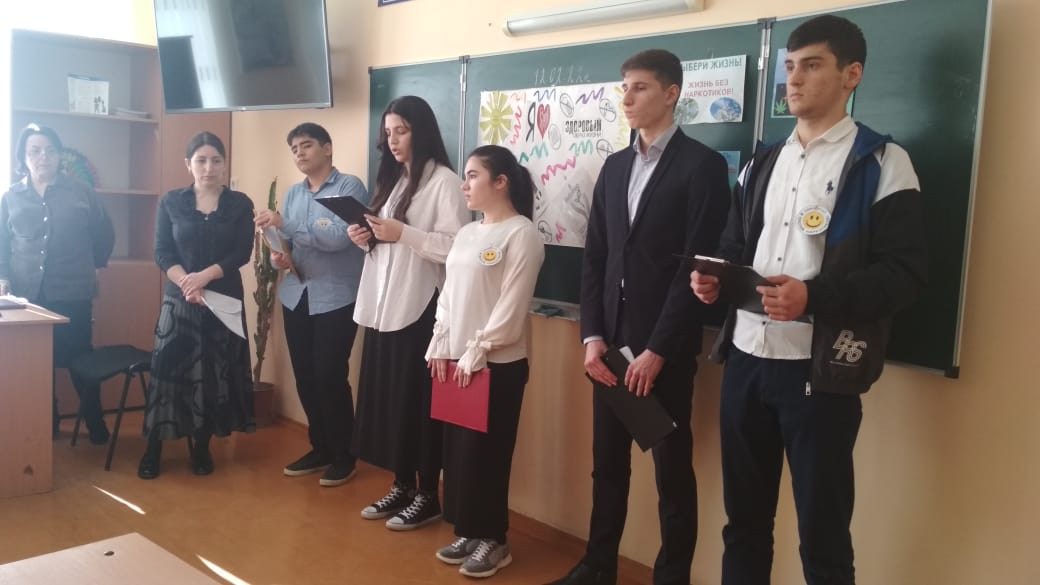 